L'hirondelle« Bonjour, bonjour »
dit l'hirondelle
qui revient nicher
sous mon toit.
« J'ai du printemps
au bout des ailes
et je t'apportede nouvelles fleurs !»
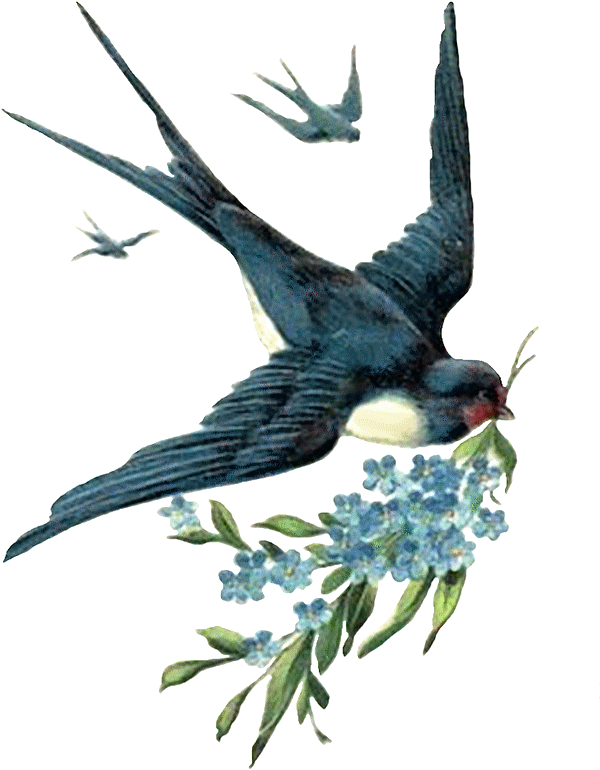 